. 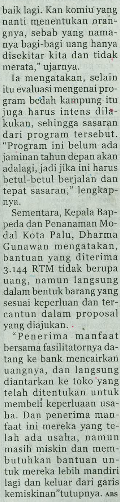 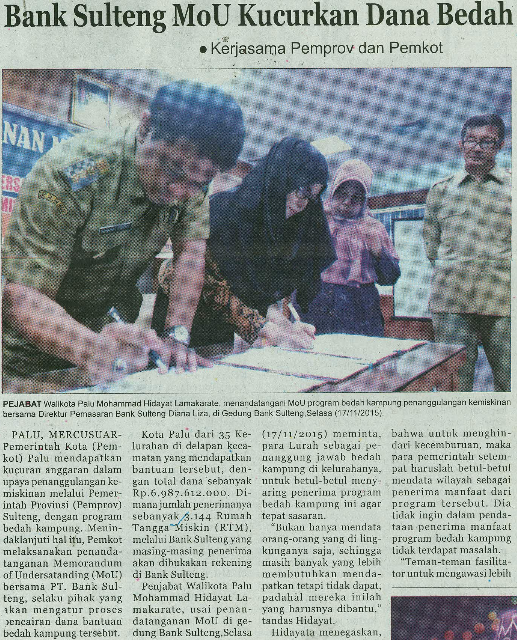 Harian    :MercusuarKasubaudSulteng IHari, tanggal:Rabu, 18  November  2015KasubaudSulteng IKeterangan:Bank Sulteng MoU Kucurkan Dana BedahKasubaudSulteng IEntitas:PaluKasubaudSulteng I